Domenica, 4 giugno 2023, dalle XX.00 alle XX.00Giornata delle porte aperte in fattoria
Sponsorizzazioni locali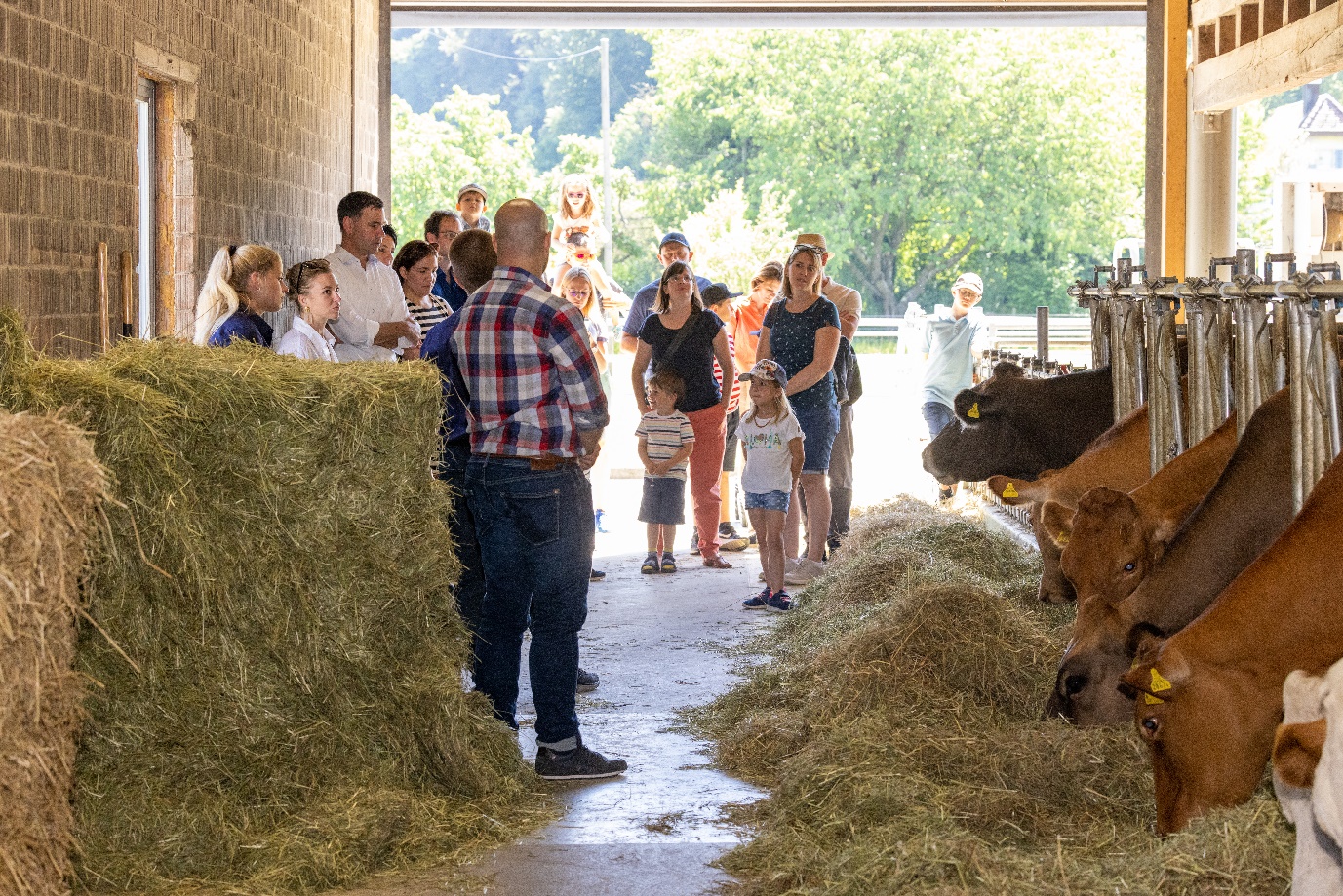 La nostra fattoria XXX vi invita a scoprire l’agricoltura!Il progettoDurante la Giornata delle porte aperte in fattoria, le aziende agricole in tutte le regioni della Svizzera aprono le loro porte alla popolazione per permetterle di scoprire un’affascinante quotidianità lavorativa tra natura, animali, piante e tecnologia. In particolare, mostrano da dove proviene il cibo svizzero e come viene prodotto. Anche noi facciamo parte di questo progetto ed apriamo le porte della nostra fattoria.  Sostenete il nostro evento e beneficiate anche voi del positivo ritorno d’immagine!Gruppo target Abitanti di XXX e dei paesi viciniObiettiviFornire una visione concreta dell’agricoltura e del lavoro delle famiglie contadine.Creare vicinanza, fiducia e comprensione reciproca.Promuovere l’apprezzamento per i prodotti e i servizi dell’agricoltura svizzera.ProgrammaEsempio:Visita di tutte le fattorie a piedi o con il bus navetta.Informazioni sull’allevamento animale e sulla produzione vegetale con visite guidate e pannelli informativi.Quiz sugli animali, mungitura della mucca, degustazione e ulteriori attività.Ristorazione con cibo e bevande.Concordate con noi dei servizi individuali:EsempioInserimento del vostro logo sul volantinoPosa di uno striscione Distribuzione di volantini o opuscoliScelta di materiali e addobbi (rotolo di tovaglia, nastro barriera, ecc.)Scelta di regali promozionali per il quiz sugli animali (articoli da cancelleria, teli da bagno, ecc.)Collocamento di oggetti o veicoli quali mezzi pubblicitariUlteriori servizi sono possibili su richiestaOgni sponsor riceve almeno 1 buono per il rinfresco (a seconda del contributo)〇       Sì, sono favorevole alla Giornata delle fattorie aperte di XXX            con un importo in contanti di Fr. ___________________           con altri mezzi :            _______________________________________________Si concordano le seguenti prestazioni:Data, Società, firma dello Sponsor:			Data, firma dello Sponsorizzato:_____________________________			_______________________________________________________________			_______________________________________________________________			__________________________________